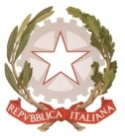 MINISTERO  DELL’ ISTRUZIONE, DELL’UNIVERSITA’, DELLA RICERCAUFFICIO SCOLASTICO REGIONALE PER IL LAZIOLICEO SCIENTIFICO STATALE“TALETE”Roma, 21.02.2019	Studenti del biennio	Ai Genitori	Ai Docenti	Sito WebCircolare n. 246Oggetto: Lezioni d’ArteSi comunica che dal giorno 5 marzo al 30 maggio 2019 ogni martedì e giovedì di ognisettimana, dalle ore 13.15 alle ore 14.15, la prof.ssa Falzone terrà lezioni di attività artistiche per tutti gli studenti del biennio che terminano le regolari lezioni alle ore 13.15.Gli studenti interessati a partecipare dovranno dare adesione entro e non oltre il 28.02.2019con autorizzazione scritta dei propri genitori da consegnare alla prof.ssa Falzone.I partecipanti alle lezioni dovranno essere muniti di materiale personale su indicazione della suddetta professoressa.Il Dirigente ScolasticoProf. Alberto Cataneo(Firma autografa sostituita a mezzostampa ai sensi dell’art. 3 comma 2 deld.lgs. n.39/1993)